精选中文书籍和网站كتب ومواقع مختارة للتعريف بالإسلام باللغة الصينية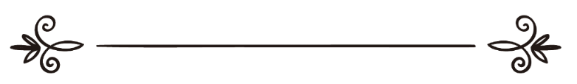 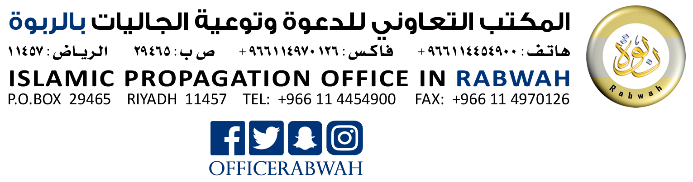 دار الإسلامIslamhousehttps://islamhouse.com/zh/main/موسوعة القرآن الكريم
古兰经》含义的翻译https://www.quranenc.comموسوعة  الحديث الشريف https://hadeethenc.com/zh/homeإسلام سؤال وجوابhttps://islamqa.info/zhقصة المسيح عيسى عليه السلام من القرآن الكريم耶稣基督的真实信息 https://islamhouse.com/zh/books/2829081/دليل المسلم الجديد 伊斯兰实义要略 https://islamhouse.com/zh/books/888452/الإسلام دين المستقبل 伊斯兰人类未来的宗教https://islamhouse.com/zh/books/888448/أصول الإيمان 信仰基础（信仰概论） https://islamhouse.com/zh/books/888445/نبي الرحمة محمد صلى الله عليه وسلم 仁慈的先知穆罕默德https://islamhouse.com/zh/books/811896/كشف الشبهات لغير المسلمين عن الإسلام 解答非穆斯林对伊斯兰的质疑https://islamhouse.com/zh/books/792830/تعريف بالإسلام 解读伊斯兰https://islamhouse.com/zh/books/782835/المرأة في عهد النبي صلى الله عليه وسلم 穆圣时代的女性https://islamhouse.com/zh/books/776468/معرفة الإسلام عن طريق معرفة محمد صلى الله عليه وسلم 从穆罕默德看伊斯兰https://islamhouse.com/zh/books/717661/حقوق غير المسلمين في بلاد الإسلام 伊斯兰国度中的非穆斯林之权益https://islamhouse.com/zh/books/582835/أصول الإيمان في ضوء الكتاب والسنة 古兰经>与<圣训>光辉中的正信原则https://islamhouse.com/zh/books/436594/هل الكتاب المقدس كلام الله ؟ 《圣经》是上帝的言辞吗？ https://islamhouse.com/zh/books/419568أنا مسلم 我是穆斯林https://islamhouse.com/zh/books/415851/مبادئ الإسلام  伊斯兰的基本https://islamhouse.com/zh/books/414707/المفتاح لفهم الإسلام 伊斯兰初识https://islamhouse.com/zh/books/414700/الغرض من الخلق 创造的目的https://islamhouse.com/zh/books/398285/استمتع بحياتك 享受生活https://islamhouse.com/zh/books/398283/هذا هو الإسلام 这就是伊斯兰https://islamhouse.com/zh/books/380547/منهج المسلم الصيني伊斯兰知识教程https://islamhouse.com/zh/books/380460/مفتاح الجنة 天堂的钥匙https://islamhouse.com/zh/books/373090/المرأة في الإسلام والمرأة في العقيدة اليهودية والمسيحية بين الأسطورة والحقيقة 伊斯蘭的婦女https://islamhouse.com/zh/books/371700/أسلمت حديثًا .. فعلمني 我是新穆斯林，我该学什么https://islamhouse.com/zh/books/360178/التعريف بالإسلام 伊斯兰简介https://islamhouse.com/zh/books/338555/الأخلاق في الإسلام 伊斯兰的道德观https://islamhouse.com/zh/books/338551/الدروس المهمة لعامة الأمة 穆民必读 https://islamhouse.com/zh/books/338547/رسالة واحدة فقط 一脉相承的使命 https://islamhouse.com/zh/books/334276/هل عقيدة التثليث وحي إلهي ؟ 三位一体是天启的信条吗? https://islamhouse.com/zh/books/328946/هل اكتشفت جماله الحقيقي؟ 伊斯兰之美https://islamhouse.com/zh/books/324703/رسالة لمن لا يؤمن برسول الله صلى الله عليه وسلم致不信安拉的使者（愿主赐福之，并使其平安）的使命者的信https://islamhouse.com/zh/books/321279/من هو محمد رسول الله؟谁是穆罕默德 _ 愿主赐福之，并使其平安 ?https://islamhouse.com/zh/books/307759/رسالة الإسلام 伊斯兰的使命 https://islamhouse.com/zh/books/259881/من صور تكريم الإسلام للمرأة 伊斯兰尊重女性的篇章https://islamhouse.com/zh/books/193892/هدي محمد صلى الله عليه وسلم في عبادته ومعاملاته وأخلاقه 穆罕默德（愿主赐福之，并使其平安）的指导https://islamhouse.com/zh/books/167639/الدين الصحيح 正教https://islamhouse.com/zh/books/161312/الدليل المصور الموجز لفهم الإسلام 走进伊斯兰https://islamhouse.com/zh/books/76594/الوسائل المفيدة للحياة السعيدة幸福生活的途径 https://islamhouse.com/zh/books/73557/الإسلام دين المستقبل  伊斯兰——未来全人类的宗教https://islamhouse.com/zh/books/57889/الإسلام أصوله ومبادئه 伊斯兰的基础和原则https://islamhouse.com/zh/books/56652/الإسلام دين الحق伊斯蘭：基本的真理（繁体） https://islamhouse.com/zh/books/45764/ماذا تريد؟ 你想要获得什么？https://islamhouse.com/zh/books/1062/فضل الإسلام伊斯兰的优越 https://islamhouse.com/zh/books/1030/دين الحق 真理的宗教https://islamhouse.com/zh/books/1006/العقيدة الصحيحة وما يضادها ونواقض الإسلام正确的信仰与违背伊斯兰的事项 https://islamhouse.com/zh/books/1054/